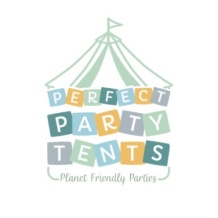 Welcome to your Perfect Party Tent!We want you to have the best time EVER – but we want the tent to come out of it happy too so she can help others have fun, so please read this and then go have a super time!This is your Beautiful Bell Tent – Please look after her!She will look after you in all weathers but it’s worth being careful.  She has a fly-net within the doorway so you can keep the door open – but bug free - in warm weather and you can open the windows at the sides too.  If it does rain we ask you to keep any bedding/soft things or possessions away from the sides of the tent and do all you can to keep the mud out!  Rain CAN when it’s particularly awful dribble down the poles – especially at the front door.  If this happens, pop one of our blankets at the base of the pole/s and let it soak up – and let us know so we can replace them and do our best to alleviate the situation.  It would usually have to be pretty dreadful for this to happen – but these are Tents not bricks and mortar so it’s possible.  We have no problem cleaning the mats and rugs down outside the front of the tent – but this lovely tent won’t fit in the washing machine so please be mindful of this! Please take shoes off at the door – our tents expect only the best manners and we have provided a Shoebox for you (the wine box in the porch).PLEASE - NO NAKED FLAMES, NO GAS FIRES, NO STOVES, NO FIRE-PITS, NO LIGHTERS, NO CANDLES, NO MATCHES – BASICALLY DO NOT BURN THE TENT DOWN!There are lots of lovely twinkly lights in your tent – go look out for the battery packs and tea-lights (there will definitely be a battery pack to the left or right of the doorway inside on the floor) The tents look amazing lit up at night!  We provide subdued lighting just about suitable for kids to get to sleep but not enough to light up a nightclub.  And we don’t supply torches.Food & Drink.  We always suggest eating outside and chilling out inside.  Nobody likes crumbs in bed!  That said we all want to relax so Food and Drink is of course allowed – but we just ask you to be mindful of the Red Wine and Black Coffee!  We’ve never had to keep a damage deposit and we don’t want to keep yours. If your airbed goes down, we will usually have left a portable pump with the organizer or in your tent. We also try to leave a spare bed just in case.  Otherwise – call us so we can help!NO DOGS are allowed inside the Bells – if you have a dog may we suggest a pup tent or the car for a good nights sleep.  We LOVE dogs – but claws and groundsheets don’t get on!Please make sure you have read our T&C’s re: use of the Bells.  You will find them in your emails and booking from us.  Just look for Perfect Party Tents or if in doubt they’re on our website www.perfectpartytents.co.uk   It’s always a good idea to make sure the tent pegs are properly “down” just before it gets dark – just in case they have worked their way up in soft soil. Have a wonderful time, take pictures, share them and please tag us as we love to see what you’re up to  @perfectpartytents @wooderscampsite #perfectpartytents Should you need any help please talk to your organizer or call Heidi on 07719771619 or Fiona on 07773114926